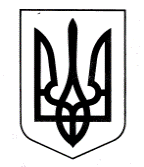 ЗАЗИМСЬКА СІЛЬСЬКА РАДА БРОВАРСЬКОГО РАЙОНУ  КИЇВСЬКОЇ ОБЛАСТІ РІШЕННЯПро виготовлення експертної оцінки вартості приміщення їдальні в с. ЛіткиКеруючись ст. 26, ч. 5 ст. 60 Закону України «Про місцеве самоврядування в Україні», розглянувши звернення ФОП Цисарського Руслана Анатолійовича про можливість викупу приміщення їдальні по вул. Музиченка, 6А в с. Літки без проведення аукціону у зв'язку з проведенням ним суттєвих поліпшень орендованого майна, з метою підготовки до продажу приміщення їдальні загальною площею 485,4 кв.м. по вул. Музиченка, 6А в с. Літки, яке перебуває в оренді у ФОП Цисарського Руслана Анатолійовича, враховуючи рекомендації постійної комісії з питань соціально-економічного розвитку, бюджету та фінансів, комунальної власності, реалізації державної регуляторної політики, інвестицій та зовнішньо-економічних зв’язків, Зазимська сільська радаВИРІШИЛА:Замовити експертну оцінку вартості приміщення їдальні загальною площею 485,4 кв.м. по вул. Музиченка, 6А в с. Літки.Звіт про грошову оцінку приміщення винести на затвердження сесії Зазимської сільської ради.2.	Контроль за виконанням рішення покласти на постійну комісію сільської ради з питань з питань соціально – економічного розвитку, бюджету та фінансів, комунальної власності, реалізації державної регуляторної політики, інвестицій та зовнішньоекономічних зв’язків.Сільський голова	Віталій КРУПЕНКОc. Зазим’я23 березня 2021 року№ 804 - 08 - VIIІ